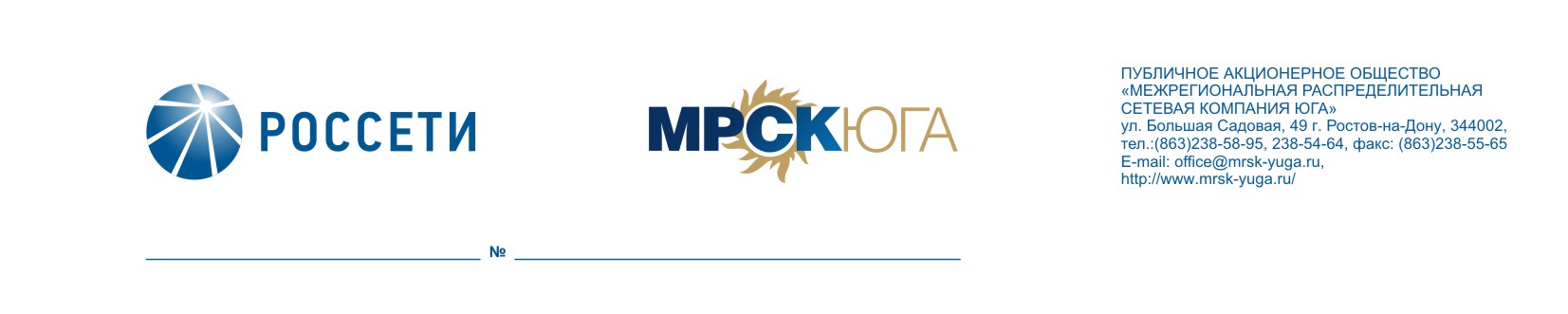 ПРОТОКОЛ заседания Совета директоров ПАО «МРСК Юга»г. Ростов-на-Дону22.02.2018                                                                                                                        №262/2018Форма проведения заседания: заочная (опросным путём)Члены Совета директоров, принявшие участие в заочном голосовании: Архипов С.А., Денискина О.С., Коляда А.С., Мещеряков А.Н., Ожерельев А.А., Панкстьянов Ю.Н., Серов А.Ю., Спирин Д.А., Фадеев А.Н., Филькин Р.А., Эбзеев Б.Б. Опросные листы не предоставили и не приняли участие в голосовании: нет.Кворум имеется.Дата составления протокола: 26.02.2018.ПОВЕСТКА ДНЯОб одобрении проекта инвестиционной программы ПАО «МРСК Юга» на 2019-2023 годы и проекта изменений, вносимых в инвестиционную программу ПАО «МРСК Юга» на период 2016-2022 годы.Вопрос №1: Об одобрении проекта инвестиционной программы ПАО «МРСК Юга» на 2019-2023 годы и проекта изменений, вносимых в инвестиционную программу ПАО «МРСК Юга» на период 2016-2022 годы.РЕШЕНИЕ:1. Одобрить проект инвестиционной программы ПАО «МРСК Юга» на 2019-2023 годы и проект изменений, вносимых в инвестиционную программу ПАО «МРСК Юга» на период 2016-2022 годы, утвержденную приказом Минэнерго России от 30.11.2015 № 898 (в редакции приказов Минэнерго России от 22 декабря 2016 г. № 1387, от 18.12.2017г.                         № 25@), в соответствии с Приложением 1 к настоящему решению Совета директоров Общества.2. Поручить Единоличному исполнительному органу Общества:2.1. обеспечить утверждение проекта инвестиционной программы ПАО «МРСК Юга» на 2019-2023 годы и проекта изменений, вносимых в инвестиционную программу ПАО «МРСК Юга» на период 2016-2022 годы, утвержденную приказом Минэнерго России от 30.11.2015г. №898 (в редакции приказов Минэнерго России от 22 декабря 2016 г. № 1387, от 18.12.2017 г. № 25@).2.2. представить отчет об исполнении п. 2.1 настоящего решения на рассмотрение Совета директоров Общества в течение 30 календарных дней после утверждения проекта инвестиционной программы ПАО «МРСК Юга» на 2019-2023 годы и проекта изменений, вносимых в инвестиционную программу ПАО «МРСК Юга» на период 2016-2022 годы.Итоги голосования:Решение принято большинством голосов.Архипов С.А.-«ЗА»Серов А.Ю.-«ЗА»Денискина О.С.-«ЗА»Спирин Д.А.-«ПРОТИВ»Коляда А.С.-«ЗА»Фадеев А.Н.-«ЗА»Мещеряков А.Н.-«ЗА»Филькин Р.А.-«ПРОТИВ»Ожерельев А.А.-«ЗА»Эбзеев Б.Б.-«ЗА»Панкстьянов Ю.Н.-«ЗА»Председатель Совета директоровС.А. АрхиповКорпоративный секретарьЕ.Н. Павлова